更新并补充了新标题的信息，现在分为两部分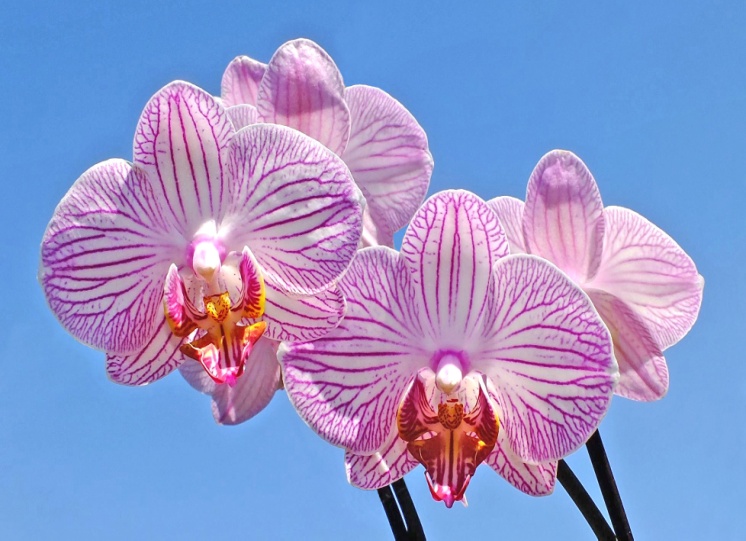 地球上是如何发生殖民化的 与植物和生物一起来到 - 第二部分 -继续第二部分。当时物质世界的创造者--他们是无数的、在天体上离经叛道的空灵生命，从他们的天体生命存在中获得了创造经验--根据他们在空灵生命领域的观察，不得不惊恐地意识到他们的一些物质星球，在这些星球上生命逐渐发展，反复被来自外太空的较大和较小的岩石碎片击中。这些由各种矿物化合物组成的大型固体岩石碎片，不仅来自新形成的太阳系，也来自被摧毁的太阳系，在那里由于各种原因发生了可怕的灾难。由于行星核心的爆炸，小型和大型的行星碎片（小行星）现在以极快的速度在物质宇宙中旅行，并危及那些没有强大的磁排斥保护大气层的行星上的生命。这样的行星不能以磁力排斥取其方向的小行星。 早期的堕落生命看到他们的一些行星，在大气保护层尚未完全形成的情况下，由于糟糕的小行星撞击，立即大大改变了它们的旋转方向和极点位置，他们感到非常难过。这些星球的表面被破坏得很厉害，有大的陨石坑。然而，小行星的撞击通常会在这些星球上造成极点跳跃，星球的大部分地区都被海水覆盖。但这只发生在含有大量水的星球上，比如你们的地球。其他以前在水下的行星部分出现在行星的表面，在那里有较长时间的裸露区域。但是早期的堕落生命已经为这种灾难性的情况做了准备，以便新形成的行星生命不会经历巨大的进化倒退。因此，他们在地球上也预见到了这一点，以便已经蓬勃发展的植物生命不会被一场大灾难完全消灭。如果他们没有进入植物转化程序，进入微生物的微小生命核，而藻类曾经在许多千年后形成，那么这种情况就会发生。这些包含了微妙的以及坚实的生命核，它们相互之间有磁力连接，相互交换信息，以便植物能够重新形成并适应变化的气候。 地球上一再发生小行星撞击造成极点跳跃的情况，之后大片土地从海里冒出来，覆盖着不同颜色的藻类。但是，以前的景观，已经有各种植物，现在从这一刻起就被水淹没了，并呼吸到了最后的气息。正如以前多次发生的那样，海藻不得不再次在受到严重破坏的地球上用不同种类的植物带来新的生命。 诚然，在每次跳极之后，通过海藻的转化，植物又开始在贫瘠单调的地区生长，这些海藻之前并不存在，但很好地适应了现有的气候。在地球历史的几十亿年中，已经有许多因各种原因而发生的跳杆事件，但神的灵现在不会告诉你这些，因为他要离开启示的主题。他只是在向你解释跳杆后的情况，以及生命如何在地球上重新形成。 每当地球上以前被海水覆盖的部分被揭开时，大自然就不得不进行自我重组。这也发生在你们现在生活的地球上的一部分。不久前被水覆盖的地球表面，部分被沙子和海草覆盖，下雨时非常滑。由于阳光和雨水的作用，现在已经到达海面的海草呈现出与其物种不同的行为。它们形成的根系穿透土壤，变成了一个新的植物属--就像编程的初衷一样。几十亿年前，藻类作为所有水生和陆生动物的唯一主要食物来源，含有为它们创造生命的营养物质。陆地上的藻类转变为另一种植物，在地球上花了很长的时间。这样的植物转化过程对你们人类来说是不可想象的，因为你们不知道这个世界早期创造者在微妙的和物质的植物生命核中的图像程序，或者你们还没有成功地解码它们，尽管你们的技术进步。每种植物都是由早期的坠落生命编程的，其方式是在地球上数千年的时间里，当太阳辐射发生明显变化时，它就会转变为不同的物种和形态。然而，这只能发生在植物根部的精细物质和固体物质生命核从大气数据和能量场中得到刺激性冲动，这些冲动是由具有一定频率的太阳粒子引发的。植物的程序--使地球表面重新生长，并在地球上不断繁殖，以使其成为低等和高等生物的肥沃之地--包含在每种植物的生命核中。通过这些，在洪水或跳杆之后，光秃秃的土地在几千年后又恢复了生机，或重新种植了各种植物。 从神灵的描述中可以看出，早期的创造者--他们是微妙的生命--必须非常积极地对微妙和物质粒子进行编程，以便在物质宇宙中创造太阳系或行星，在这些行星上生命是可能的，也可以不断地维持。真的，在很长一段时间内，他们不得不做出无数的宇宙安排，以便使一个微妙的物质联系的生命能够合理地运作。只是后来，当各个太阳系的类似人类的行星居民（外星人）在精神上成熟到创造宇宙飞船，以难以形容的巨大速度到达其他世界时，他们才帮助难以言喻的星球获得新的生命，在这些星球上，更高度发达的生命也根据他们预定的微生物程序形成--就像它也发生在你们地球上。在最后一次极点跳跃之后，他们用生长在他们星球上的抗性植物重新填充了地球，因为这些植物在那里有着几乎相同的气候生活条件。他们用植物重新填充了地球星球，因为它在数十亿年前也被一颗大的小行星击中，完全被摧毁了。 为了确保他们疏散的人们很快有机会再次生活在地球上，他们努力在最短的时间内使地球重新变得肥沃。他们在新的植物殖民化方面取得了非常好的成功。他们作为游客在地球上停留了很长时间，有他们的宇宙飞船着陆点，并为自己创造了生活区，然而，这并不像你们现在的生活区。他们使用各种激光设备，可以发射有针对性的光束。他们用这些设备用各种矿物质制造出他们的庇护所，并使其舒适。他们低矮的矿物住所与地球的建筑磁流相连，并与之完全统一，因此他们的粒子不断得到来自地心的能量供应，同时他们的身体细胞也被注入新的生命能量。他们与地球上的原始居民生活在一起，一些外星生物与他们建立了友好的关系，并生下了许多后代。但在许多地球年后，外星生物和地球上的原始居民，即人类，在他们的生命观上产生了分歧。这时，更多高度发达的外星生物再次离开地球。他们带着自己的飞船回到了遥远星系的母星。只有在几个世纪的地球时间之后，他们才会带着他们在技术上已经完善的宇宙飞船靠近地球，以了解他们的后代和早期的原始居民在地球上的生活情况。如果他们再从远处看到几个人，就不能相信他们的灵气比以前黑了很多。 虽然他们认识到人们在技术和文化方面取得了外在的进步，他们的星球通过他们得到了外在的美化，但他们从灵气的暗淡中得出结论，他们把精神上的内在精进放到了一边，来自心灵的外在进步对他们来说似乎更为重要。因此，他们认为他们外化的错误人生方向可能给他们带来了精神发展的倒退。从人们的黑暗光环中，外星人可以大致确定他们的意识振动，也可以在不贬低他们的情况下，估计他们目前正在过着哪种相反的生活方式。他们非常后悔自己目前的生活状态。诚然，在几千年前发生的地球最后一次跳极之前，许多不同种族的外星生物暂时生活在亚特兰蒂斯大陆上，现在已经淹没在海里，并不是所有的人都能及时用他们的宇宙飞船到达安全地带。他们中的一些人在洪水灾难后回到了地球，并育有许多后代。今天许多不同种族的人都是他们的后裔。在他们的基因中，有来自他们祖先在物质宇宙的一个星球上生活的图像信息。这些储存的图像可以让外星人的后代感受到，今天他们的灵魂化身为人类，对地外生活的渴望，或者在夜间睡眠醒来后，他们看到一个美丽的充满光的星球和上面的未知生命的图像，然而，他们看起来并不像人类。如果在一些人身上一再出现对地外行星生活的强烈渴望，那么很明显，你们的祖先是地外血统。但也有可能你的灵魂在化身前生活在遥远星系的外星生物星球上，并从那里反复将其对生活的印象以图片的形式传递给人类。它这样做是因为它想唤醒人类对精神上更高的生活的兴趣。 但是，如果你属于以精神为导向的人，他们努力争取天堂的回归，没有其他世界的弯路，也没有心痛的阶段，那么上帝的精神要求你加强你对天堂生活的渴望，为它做一切，使你在地球被外星生物撤离之前仍然有精神上的发展，完善你的特征，以至于发达的生物可以吸引你进入他们的宇宙飞船。然而，如果由于各种原因，你在地球疏散之前就以灵魂净化的状态脱下你的肉体衣服，那么你的内在光体（灵魂）将有巨大的喜悦，因为它被一个充满光的、高度振动的微妙星球所吸引，在那里丰盛的天人通过光的通道陪伴它。 在灵魂到达一个充满光的微妙星球后，它仍然通过从地球生活中接管的记忆，在短暂的宇宙时间内感受到它以前的人类意识。不时地，从它的灵魂记忆中浮现出上一次和前一次地球生活的记忆图像。在天上的爱的精神的帮助下，通过纯洁的光的生命，她自愿分析这些，现在从更高的精神角度来看，她以前的人的一些不愉快的生活阶段，然后她衷心地后悔，随后交给爱的精神，让其转变或删除灵魂记忆。只有这样，她的内心才会从与人有关的人类生活中越来越自由，她才会更容易专注于爱神的图像信息，以使自己适应行星居民的精神上的更高生活方式。神灵还提到了一种不同的植物在你们星球上的殖民化，这种殖民化已经发生，而且还在发生，是自然过程的结果。 这种情况在海洋底部一再发生，发光的、流动的岩浆的流动被地球板块的地下移动所切断。在筑坝点，有一个岩浆和气体的超压。结果，海床被掀起，引起海震，在附近的沿海地区产生潮汐，对当地居民造成生命威胁。海底压抑的岩浆在轰鸣声中冲破地球板块的裂缝到达地面，火山喷发。由于不断与海水接触，上升的岩浆被冷却，导致冷却的熔岩层在海底相互叠加，随着时间的推移，这些熔岩层堆积起来，形成了一个不断增长的岛屿，在其表面最初没有植物生长。但在地球上的高级时间之后，由于雨露的作用，岛屿表面的火山灰变得越来越坚实，然后它为小型植物提供了良好的生活条件。由于大陆上的剧烈风暴，各种植物的种子与细小的尘埃颗粒一起被旋起到对流层的高空。它们随着上层风流--你的飞机和候鸟都在其中旅行--在陆地和海洋上移动了许多公里，直到它们被逆流推下来。经常发生的情况是，来自地球上遥远地区的植物种子落在从海中升起的岛屿上。种子在雨水的刺激下发芽，已经有植物在仍然无人居住的岛屿上生长。这些植物通过根部散播进行繁殖，或者在开花后，它们的种子被狂风带到岛上的其他地区，然后在那里再次成为土壤中的本土植物。 这种情况也发生在跳杆之后，跳杆时伴随着巨大的飓风。风把漂浮在水面上的种子从地球的水下部分驱赶到新大陆的岸边。从那里，它们或者被风带到更远的大陆地区，或者被幸存的鸟类带走，它们把植物种子当作食物，在飞行中排出一些未消化的种子。这样一来，在地球上经历了毁灭性的极点跳跃之后，植物和动物的进化已经很发达了，植物在裸露的土地上的殖民化又更快了。 神灵现在想告诉你，在他们新创造的固体星球上，长相不同的自然生命从堕落生命手中接过来的有益任务。他还告诉你，当固体星球上发生巨大灾难时，他们发生了什么。创世之分后，自然界的众生首先生活在新形成的微妙的天外星球上，物质宇宙形成后，他们继续照顾来自微妙领域的植物和动物。的确，当时不同意识和外貌的自然人，曾经生活在自然界天体王国的进化星球上，还有那些在天体星球上更高的进化状态下，亲切地喜欢完成自然界的看护任务的人，被与他们有亲切联系的叛教者带到了他们的天外星球。自然界众生的生活方式和他们对动植物的帮助照顾，起初仍然类似于他们在天体发展的星球上和在天人的风景和花园里快乐地执行的任务。只有当离经叛道的生命越来越多地把天上的生活规则放在一边，想出新的规则并按照它们生活时，他们的空灵星球才会在振动和辐射中日益下降。这导致他们对生活在那里的植物和动物的能源供应有越来越多的困难。这对自然界的人来说是一个非常悲哀的天外之境，因为他们总是生活在植物和动物的身边，与它们一起感受。自然界的这种能量供应瓶颈一直持续着，直到叛逆的生命对其太阳的微妙粒子进行重新编程，以便他们能够从天体的原始太阳吸收更多的能量，并将其释放给自己以及自然界。在行星生物的意识振动进一步下降后，自然界再次出现能量供应不足，所以他们向上帝和天人求助。这就是所发生的事情，自然界再次通过其生命核心从天体原始太阳获得更多的能量。但有一次，自然界的众生经历了一个他们之前无法预料的宿命事件。 离经叛道的生命开始为自己创造坚固的星球，而自然界的生命要继续履行他们的心愿，在空灵的状态下照顾现在已经变得坚固的自然。他们之所以要这样做，也是因为他们在尚不成熟的意识中与所有低等生命形式建立了心心相印的联系。当植物和各种微型动物在固体星球上形成后，他们开始用爱的形象来珍惜它们。他们让植物和微型动物明白，有一天在固体星球上也有美丽的生活在等待着它们。他们从越来越多的黑暗生物那里得到了这种令人愉快的未来前景，他们在以前相信这些，但今天，特别是在你们的星球上，他们不再相信这些，因为他们不断地不得不目睹人类和自然的困难和悲伤的生活状况。诚然，事情的结果与他们的期望不同。无数个太阳系的固体行星上一次又一次地发生了毁灭性的灾难，在这之后，没有任何生物可以存在。这些行星永远不适合居住，因为它们被扯出了太阳轨道，自然界被彻底摧毁。生活在那里的自然界生物被天神事先带到了其他坚固的星球，在那里他们可以再次以通常的方式照顾自然。他们的意识指向固体物质的植物和动物，他们通过声音和图片语言来感知。以同样的方式，他们也可以把自己放入植物和动物的微妙的内在生命中，并与它们交流，因为他们可以与它们的微妙生命核心建立直接联系。这就是为什么他们过去和现在都可以用图画语言与固体物质的植物和动物进行良好的沟通，为他们提供信息，也安慰他们。 但主要是在地球上，较大的自然生物，其大小与一个七岁的孩子差不多，接管了有时从远处观察它们的人的不是特别好的习惯。最重要的是，他们中的一些人很顽固，对那些不想再听他们说话的小动物使用形象化的语言时并不特别温和。但他们这样做只是出于无奈，因为这些微型动物行为不端，不受控制地繁殖，对大自然造成了很大的破坏。他们常常不得不惊恐地看着小型和大型动物为争夺一块领地或尸体而争斗，并无情地互相残杀。他们还不得不眼睁睁地看着整个种群的小动物突袭和贪婪地破坏田里作为人类基本食物的植物。最重要的是，那些生活在城市郊区的自然人处于绝望之中，因为最小的动物不再听他们的话，而且生活得很迷茫。他们一再得到天主的安慰，让他们在地上坚持下去，因为一些躺在地上的受伤动物，以及受损的植物，仍然需要他们的照顾和安慰，特别是当他们处于非常困难，有时无望的情况下。然而，自然界的生命不敢照顾这些位于大型住宅区的植物，因为它们被人们的低振动和黑暗的光环辐射以及位于周围的黑暗的地球灵魂阻止了它们的真心任务。 有时他们有勇气在夜间进入人们的生活区，寻找那里的植物和动物。如果他们看到一栋房子的底层公寓灯火通明，里面有一个灵气辐射较大的人还醒着，那么他们就会产生好奇心。他们慢慢地进入他的生活空间，看看他在做什么，如果他正在，比如说，正在做心里祈祷，他们会非常高兴。由于他们与处于较高振动的人关系密切，他们感到幸福的感觉，并以极大的喜悦拥抱对方。你能想象吗？他们觉得在这样一个心地善良的人身边很舒服，所以他们经常在黄昏或晚上顺便去找他。他们对他的生活方式和他如何对待家里的植物非常感兴趣。当他向他们发送爱的思想时，他们就会感受到他的植物的快乐。然后他们高兴地走出单位，进入他们的草地和森林庇护所。在他们空灵的生命状态下，他们有可能通过坚固的窗户和木门，但不能通过人造材料，因为他们对这些材料感到抗拒。他们已经迫不及待地想知道在撤离地球后他们会发生什么，或者他们的下一次护理活动将在另一个固体星球上，那里生活着更多高度发达的类人生物。在天外生命回归的过程中，首先发生的是将低振动和能量贫乏的固体太阳系重新安置到振动较高和光照较强的固体或空灵世界。神的灵已经在一些信息中向你详细地、一滴一滴地描述了为什么会发生这种情况，因此他不再进一步描述。你们这些以精神为导向的人现在从神的灵那里得到了更多关于长期受苦的自然生命的知识，这样你们就不会忘记他们为了自然界的利益以及你们人类的利益而工作，并无形地留在你们身边。他们应该得到你的安慰，但也应该得到感激的想法和话语，他们对此非常高兴。上帝的精神在一定程度上偏离了启示的主题，只是为了让你更多地了解自然人的工作和他们在创世之分后的生活，也了解植物的生命起源和他们在坠落的固体星球上的构成。同样，你应该知道并理解，在跳极之后，地球上从海里浮出水面的部分是如何被以前不存在的各种植物重新填充的，其中一些现在装饰着你的花园和生活空间。 神的灵现在继续信息主题，向你描述植物在人们空间中的感觉，以及花瓶中盛开的切花。好吧，你房间里的每一株植物都渴望得到更高一级的人的爱护和温柔对待。当它感觉到从本体发出的心声交流时，它的小意识会非常高兴。但不幸的是，许多人--虽然他们的灵魂是天人合一的--不再有这种更高的本性，这让植物们非常遗憾。当植物被你供水时，它在你的光环中停留很短的时间，感受到你愉快的光明或不愉快的黑暗辐射和振动，这取决于你此刻生活的意识或你的心情是好是坏。植物有非常敏感的知觉，对外部振动和辐射有反应。它们的感觉器是叶子，通过它们感觉到你何时接近它们。当你带着爱的想法转向他们时，他们会非常高兴。在他们狭小的意识中，他们无法破译你思想的含义，但他们可以分辨出你是否对他们有好感。他们内心的感知告诉他们，你是处于快乐、悲伤还是具有攻击性、破坏性的情绪。当植物感觉到有人对它们的爱护者有高声和攻击性的行为时，它们会通过叶子的感觉器感到痛苦的能量闪电放电，此时处于震惊状态。正因为如此，它们带着微妙的能量撤回到根系中的小生命核心。他们以自己的方式感受到人类的心痛，他们一再能够快乐地接受人类的亲切感的轻流。 由此，你们人类认识到植物对你们积极的光明或糟糕的低意识振动的反应有多敏感。当您的室内植物能够感知到环境中的和谐与和平的振动时，它们会很感激。因此，请多加注意，你们越来越多地生活在相互之间的和平与和谐的振动中，这不仅给你们带来了来自内部的额外能量，而且还使植物以及你们生活空间的颗粒或其中的所有家具振动更高。 如果你在你的生活空间中长期生活在较高的振动中，高光振动将在其中建立起来，你将从中大大受益。如果你从工作或购物中回到家时很疲惫，没有多少精力，你很快就会感觉好起来，更有活力，因为你的生活空间和家具有很高的光振动，并把它传递给你。但当其中的生活空间粒子被击中时，例如被收音机或电视机发出的非常低的世俗振动和黑暗辐射击中时，这将在他们身上再次被越来越多地转化下来。只有在接下来的几天里，当你与内在的神灵热烈地结合在一起时，你才能成功地中和并提高粘附在粒子上的低频率。在心灵的祈祷中，高度振动的双极神圣的光流从你的内心流出，并在房间里分布，或把活物的颗粒和砖石的颗粒放入一个增加振动和充满光的辐射中。但不仅你从中受益，所有的室内植物也是如此，它们喜欢和你生活在一起，但前提是你是一个健全的人，有一个相当稳定的光环，并以爱和温和的态度对待它们以及人们。您的室内植物对令人愉快的气味也有感知，但对不自然的、腐蚀性的和恶心的气味也有感知，它们可以相互区分。因此，不要试图在它们面前使用腐蚀性油漆或恶臭的材料，这不仅会排斥嗅觉正常的敏感人士，而且还会排斥你的敏感植物。因此，在你开始绘画或其他工作之前，把他们带出房间，如果可能的话，在打开窗户的情况下工作。在你把它们放回房间之前，先把房间好好通风几天，这样不仅你，还有你心爱的植物，在你呆在房间里的时候就不会有有害的气味了。请不要给植物浇水过多，因为这可能会杀死一些嫩根，使植物很难保持活力。如果盆栽经常浇水，植物的根部会形成微小的霉菌，并以根部为食，或从根部摄取有价值的物质，破坏根部，最终破坏植物。因此，要确保你的家庭植物的土壤不要保持太长时间的湿润，或者你不要因为过度关心而给它们浇水过多。如果有些植物在白天短时间内浸泡了大量的水，你可能出于对它们的关心而过度溺爱它们。有些植物不喜欢你在盆土表面浇水，有些则不喜欢你从它们根部以下的地方浇水。感受一下它们喜欢什么，或者通过你的观察，看看哪种浇水方法能让它们长得更好。最重要的是，如果你为它们提供陈旧的温水，它们会很感激。如果你用装有岩石晶体的水壶准备饮用水，或者用它们来提高水中颗粒的振动，那么爱神建议你用准备好的水来浇花，而不是用新鲜自来水。这样一来，你的植物不仅会收到更高的振动水，而且还会收到来自水晶并附着在水粒子上的额外矿物质。您的植物喜欢在房间里有一个明亮的位置，有一个舒适和温暖的空气温度。它们在粘土材料制成的盆子里感觉更舒服，这为它们提供了充足的水分、更高的振动和自然的气味。相反，塑料花盆或塑料材料制成的碟子不适合植物的健康。还请记住，敏感植物不耐受寒冷的气流。由于人们必须更经常地给家里通风，或让氧气进入房间，因此，有固定窗户位置的较小的敏感植物会因此而受到损害。因此，建议在通风时将植物从窗台上移走，或将它们移到其他房间不打开的窗户上。 如果你认为你的植物没有茁壮成长或不再开花，那么上帝的精神要求你不要使用化学肥料，因为这些肥料会逐渐损害它们，它们对此非常难过。尽量用小的草药添加物仔细施肥，这些草药不应该有尖锐或辛辣的味道或令人不快的强烈气味。 请把上帝之灵的所有指示看作是免费的建议，你们不必接受，因为你们根据自己的意识状态，自己决定应用什么样的植物护理。现在，神的灵在花瓶里的切花上启示自己，以点缀你吃饭的桌子或其他家具。刚切下的花茎只有在被低振动的人在育种园里切下，然后装进汽车运输车，在路上走了很久才到销售店，在那里经常被关在黑暗和阴凉的地方，才是痛苦和悲伤。当他们在销售店中处于非常低的振动时，他们也会感到悲哀，因为他们被带有黑暗光环的工作人员粗暴地推入一个小水桶。当他们在商店里接触到粗鲁无情的人购买，然后把他们带到低振动的家中时，他们也会感到悲伤。然后他们在很短的时间内就会变成植物人。植物愿意用自己的花朵取悦高人，也愿意感受到他们的心声，但它们在这个世界上只能非常少地感受到这一点，因为大多数人都是冷酷无情地活着，几乎没有给他们留下快乐的表情和衷心的感受。他们只看到他们特别引人注目的美丽花朵，但他们只从理智上对它们感到高兴，然而他们的外在快乐对他们来说不包含任何发自内心的情感。当人们购买花茎来美化他们的生活空间或用于其他场合时，这取决于他们如何对待它们。如果他们能向花朵或其他植物敞开心扉，那么植物就会体验到他们快乐的意识振动，并将这些振动传递给他们的母株，他们通过光线与母株保持信息联系，直到它们身上的能量完全退出。在形象的意义上，母株受益于他们的花茎让酣畅淋漓的人高兴，因为他们也能在无数公里外感知到花茎发出的快乐振动。对于母株来说，只有当它们找到了酣畅淋漓的人的庇护所，向它们表达爱意，并能在看到它们时感到欢欣鼓舞时，它们的花茎才是一件喜事。但大多数情况下不是这样的，因为人们购买花茎主要是为了自我表达或崇拜一个人。对于这样的人，花茎的感觉并不好，后悔不得不经历这样一个没有尊严的、坚实的生命结束。在植物茎部开花后，仍然包含在其中的能量会撤回，并通过一个微妙的光通道流回母株。这个过程往往得到自然界众生或天光众生的支持。如果你们是酣畅淋漓的人，喜欢美丽的花茎，那么，如果你们买下它们，或者自己在花园里以用心和温柔的方式从母株上剪下它们，然后把它们放在花瓶里，你们就没有负担了。但是，那些在杂货店里买花茎而不用心的人，或者在花园里无情地砍掉花茎的人，由于他们对花茎缺乏爱心，所以给他们的灵魂带来了负担。天人喜欢把花园里的花茎带进他们的生活空间，这是因为他们发自内心地喜欢在他们的生活空间里生活并与他们交流。它们美妙的彩色花朵和令人愉快的不同香味每次都会让它们重新感到高兴，所以它们喜欢与花朵一起生活，也喜欢与大量装饰它们生活空间的不同的彩色水晶一起生活。他们不必从母株上剪下花茎或只剪下一朵天体植物的花，因为在她的衷心请求下，她自愿把花放在他们手中。植物可以做到这一点，原因是它们有能力将一些花茎与茎部轻轻分开，或只将花与枝条分开。当天人接近他们时，他们喜欢这样做，而他们正处于开花期。当他们分开一朵花或一根茎时，他们没有痛苦的感觉，相反，他们很高兴，因为他们可以把自己生产的美丽花朵呈现给天人。在天人的居住地，花茎或只有花本身不需要浇水，因为它们总是与母植物的光流和信息进一步连接，因此它们的花的光彩保持不变，直到母植物在一个天国时代结束后进入进一步进化阶段。你是否已经渴望这样的生活？如果是这种情况，那么你的内心有一个渴望回归的灵魂，只是在等待，直到它能在宇宙的光界中继续生存。但为此，它的人类有必要为它做一些事情。如果你用你的心正确地接受了这个神圣的提示，那么这只是一个宇宙时间的问题，直到你在天上的存在中找到你自己，并将再次与我们一起生活。天上的爱的精神和我们天上的众生都非常希望你这样做!